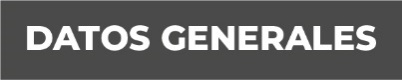 Nombre ANGEL LOEZA HERNÁNDEZGrado de Escolaridad LICENCIATURACédula Profesional (Licenciatura) 0938342Teléfono de Oficina 228-8-41-02-70. Ext. 3205Correo Electrónico Formación Académica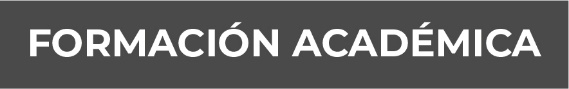 Año 1978-1982UNIVERSIDAD VERACRUZANATrayectoria Profesional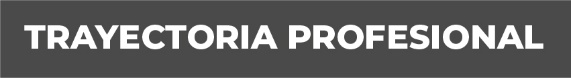 1.- Fiscal Auxiliar del Fiscal Regional Zona Centro Xalapa (enero 2020); comisionado en la Sub-unidad de Procuración de Justicia Tlapacoyan, Veracruz, (febrero 2020, a la fecha actual).2.- Docente del Colegio de Derecho y Juicios Orales “COLDER” (2016).3.- Oficial Administrativo Interino del Primer Tribunal Colegiado en Materia de Trabajo del Séptimo Circuito del Poder Judicial de la Federación.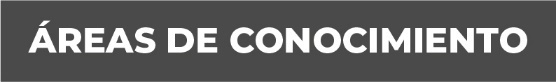 Jurídico: Litigante en sus respectivas competencias: Laborales, Penales, Civiles…, tanto en el Poder Judicial del fuero común, como de la Federación.Administrativo: Conducir adecuadamente el Departamento de Amparos en la (Procuraduría) hoy Fiscalía General de Justicia del Estado de Veracruz. Elaboración de proyectos de sentencia en el Tribunal de la Federación y otras entidades.Académica: Docente del Colegio de Derecho y Juicios Orales, dependiente de la UNIVERSIDAD POPULAR DEL ESTADO DE VERACRUZ.